FeladatlapKámán Balázs – Balkezes című olvasmányhozMit gondoltak a világ különböző tájain az évszázadok folyamán a balkezességről? Jelöld!__ fogyatékosság				__ erény__anatómiai adottság			__vétek__ördög mesterkedése			__sutaság__boszorkányság gyanúja		__genetikai adottságEgészítsd ki az olvasottak alapján!Pár…………………………………….. számít ……………………………………….. ténynek,  hogy a balkezesség ……………………………………………., azóta nem is szabad a gyerekeket ……………………………………………-re kényszeríteni – sőt, egyre több balkezesnek szánt…………………………………………………. hoznak forgalomba (például ………………………………………………., ……………………………………………., ………………………………..).Válaszolj a kérdésekre!Mit irányít agyunk jobb féltekéje?…………………………………………………………………………………………………………………………………………Mit irányít agyunk bal féltekéje?……………………………………………………………………………………………………………………………………Mit határoz meg agyunk domináns (uralkodó) fele?……………………………………………………………………………………………………………………………………Miért előny egy focicsapat számára, ha tagjai között van ballábas játékos?……………………………………………………………………………………………………………………………………Hogyan állapítható meg a balkezesség?……………………………………………………………………………………………………………………………………Mit tettek régen a szülők és a nevelők a balkezes gyerekekkel?……………………………………………………………………………………………………………………………………Miért lehet valaki balkezes? egészítsd ki az ábrát!(öröklött adottság, sérülés következménye, szigorú átszoktatás, szülők utánzása)A balkezességgel kapcsolatos előítéletekből származnak következő szavaink. Mit jelentenek?baleset_________________________		ballépés__________________________balszerencse_____________________		balfogás__________________________balsors__________________________		balítélet__________________________Színezd ki a bal oldali rajzot!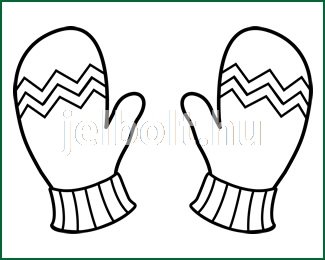 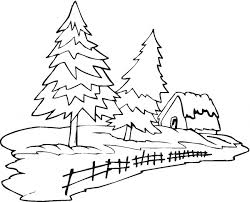 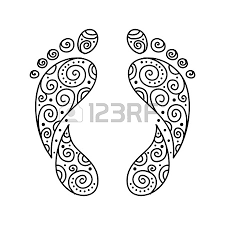 Egészítsd ki a hiányzó bal oldallal!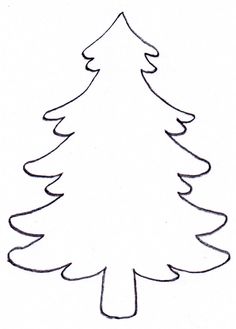 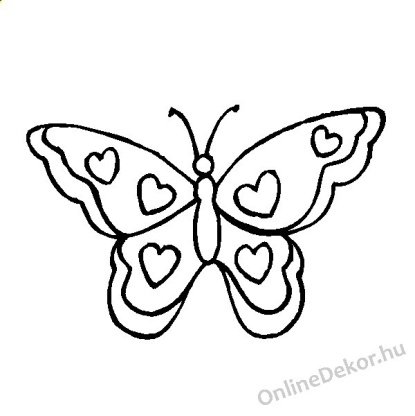 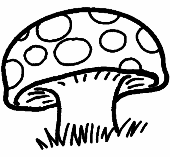 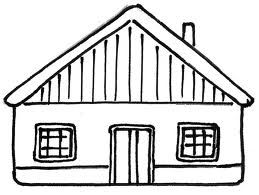 Írd le bal kézzel, ha jobbkezes vagy, jobb kézzel, ha balkezes vagy!A Szitakötő a kedvenc folyóiratom!…………………………………………………………………………………………………………………………………….Fejezd be a díszítősorokat!________________________________________________________________,t,t,t_____________________________________________________________bzbzbz